ΕΡΩΤΗΜΑΤΟΛΟΓΙΟ ΑΞΙΟΛΟΓΗΣΗΣ ΠΡΟΓΡΑΜΜΑΤΟΣ ΑΣΦΑΛΟΥΣ ΚΟΛΥΜΒΗΣΗΣ ΣΤΗΝ ΠΡΩΤΟΒΑΘΜΙΑ ΕΚΠΑΙΔΕΥΣΗΑξιολόγηση θα πραγματοποιηθεί από τους Καθηγητές Φυσικής Αγωγής σχετικά με το εάν εφαρμόζεται το πρόγραμμα σύμφωνα µε το σχεδιασμό του και τα επιθυμητά αποτελέσματα. Το εργαλείο αξιολόγησης θα βοηθήσει την προσπάθεια βελτίωσης του προγράμματος.Περίληψη στόχων του προγράμματος: Το Πρόγραμμα Ασφαλούς Κολύμβησης έχει σαν βασικούς στόχους: α) να αναπτύξουν οι μαθητές βασικές κινητικές δεξιότητες στο νερό όπως επίπλευση, έλεγχο  αναπνοών, προώθηση,  β) να κατανοήσουν τις βασικές αρχές ασφαλείας στο νερό για την αποφυγή κινδύνων,  γ) ν’αναπτύξουν δεξιότητες που σχετίζονται µε τον έλεγχο συμπεριφοράς στο νερό, δ) να αποκτήσουν εμπειρίες και γνώσεις σχετικά µε τις ευεργετικές επιπτώσεις της άσκησης στο νερό για την υγεία. Επίσης µέσα από τις δραστηριότητες του προγράμματος αναπτύσσεται η εξοικείωση µε ολυμπιακά αθλήματα του υγρού στίβου όπως, κολύμβηση, υδατοσφαίριση κ.α. Παράγοντες ερωτηματολογίου:Έξι παράγοντες επιλέχθηκαν στα πλαίσια της αξιολόγησης του Προγράμματος Αφαλούς Κολύμβησης: 1) υποδομές – πρόσβαση- διοίκηση, 2) σχέσεις, 3) εκπαιδευτικό περιεχόμενο, 4) εκπαιδευτικό υλικό και 5) υλοποίηση στόχων, 6) ο ρόλος της επιμόρφωσης των εκπαιδευτικών.Παρακαλούμε συμπληρώστε σε ποιο βαθμό συμφωνείτε ή διαφωνείτε με τις παρακάτω δηλώσεις. ΥΠΟΔΟΜΗ – ΠΡΟΣΒΑΣΗ - ∆ΙΟΙΚΗΣΗ Η πρόσβαση στο κολυμβητήριο του σχολείου ή σε κοντινό κολυμβητικό κέντρο ήταν επαρκής για την εφαρμογή του προγράμματος ασφαλούς κολύμβησης. 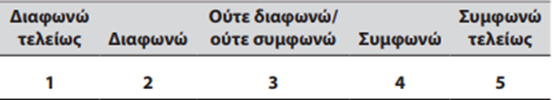 Το αθλητικό υλικό του κολυμβητηρίου κάλυπτε πλήρως τις ανάγκες του προγράµµατος.Η διεύθυνση του σχολείου παρακολουθούσε από κοντά την εφαρμογή του πρόγραµµατοςκαι προσπαθούσε να λύνει τις όποιες δυσκολίες παρουσιάζονταν.ΠΕΡΙΕΧΟΜΕΝΟ ΤΟΥ ΠΡΟΓΡΑΜΜΑΤΟΣ Η διαθεµατική διδασκαλία (κινητικές, θεωρητικές προσεγγίσεις και παιγνιώδεις δραστηριότητες στο νερό) παρακινούσε θετικά τους µαθητές για τη συµµετοχή τους στο πρόγραµµα.Τα επίπεδα ασφαλούς κολύμβησης που προτείνονταν από το πρόγραµµα ανταποκρίνονταν στις ανάγκες των µαθητών για τη βελτίωση της ασφάλειάς τους στο νερό.ΕΚΠΑΙΔΕΥΤΙΚΟ ΥΛΙΚΟΤο εκπαιδευτικό υλικό του προγράμματος είναι κατανοητό και εύχρηστο για τον εκπαιδευτικόΑπό το εκπαιδευτικό υλικό συνολικά πήρα πολλές ιδέες για τις δραστηριότητες του προγράμματοςΣΧΕΣΕΙΣ – ΚΛΙΜΑ ΚΙΝΗΤΡΩΝΗ σχέση µου µε τους µαθητές ενισχύθηκε κατά την εφαρµογή του προγράµµατος ασφαλούς κολύμβησηςΥπήρχε καλή επικοινωνία με τους άλλους καθηγητές, προπονητές, ναυαγοσώστες  που συμμετείχαν στο πρόγραμμα και οι όποιες δυσκολίες προέκυπταν αντιμετωπίζονταν µε πνεύμα συνεργασίας.ΣΤΟΧΟΙΟι µαθητές κατανόησαν τη σπουδαιότητα της ασφάλειας στο νερό 11. Οι µαθητές συμμετείχαν ενεργά στις δραστηριότητες του προγράμματος 12. Οι µαθητές ανέπτυξαν σωματικές και αντιληπτικές ικανότητες στο νερόΕΠΙΜΟΡΦΩΣΗ13. Τα σεµινάρια που παρακολούθησα μέσω τoυ eLearning µε βοήθησαν ώστε να εφαρµόσω να κατανοήσω το πλαίσιο ασφαλούς κολύμβησης 14. Τα σεµινάρια που παρακολούθησα µε βοήθησαν στην εφαρμογή του προγράμματος Ανοιχτές Ερωτήσεις16. Ποια στοιχεία του προγράμματος παίζουν καθοριστικό ρόλο στηνοµαλή εφαρµογή του?17. Ποιές για την ομαλή εφαρμογή του προγράμματος?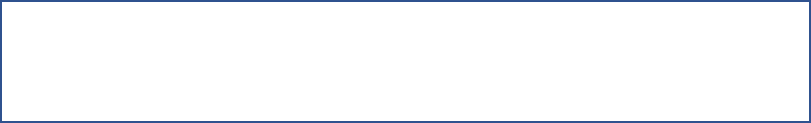 18. Ποια στοιχεία έχετε να προτείνετε για τη βελτίωση του προγράμματος?Υποδομή- Πρόσβαση- ΔιοίκησηΥποδομές της σχολικής μονάδας και δυνατότητα πρόσβασης σε κολυμβητήριο. Περιεχόµενο προγράµµατοςΜεθοδολογία, ασκησιολόγιο και δραστηριότητες, χρήση κατάλληλου εξοπλισμούΕκπαιδευτικό υλικόΣχολικό εγχειρίδιο, σημειώσεις, οδηγίες, άλλο εκπαιδευτικό υλικόΣχέσεις- Κλίμα κινήτρωνΜεταξύ καθηγητών φυσικής αγωγής κατά την εφαρμογή του προγράμματος, μεταξύ µαθητών και καθηγητώνΣτόχοιΥλοποίηση των στόχων του προγράµµατος ΕπιµόρφωσηΕπίδραση της επιµόρφωσης, υποστήριξη εκπαιδευτικών κατά την εφαρµογή